登入新教務行政系統:　http://highschool.kh.edu.tw/Login.action，如下圖。行政區請選「前金區」，學校請選「高雄市立高雄女中」，預設初始帳號為「P + 學生學號」，預設初始密碼為「學生身份證字號」。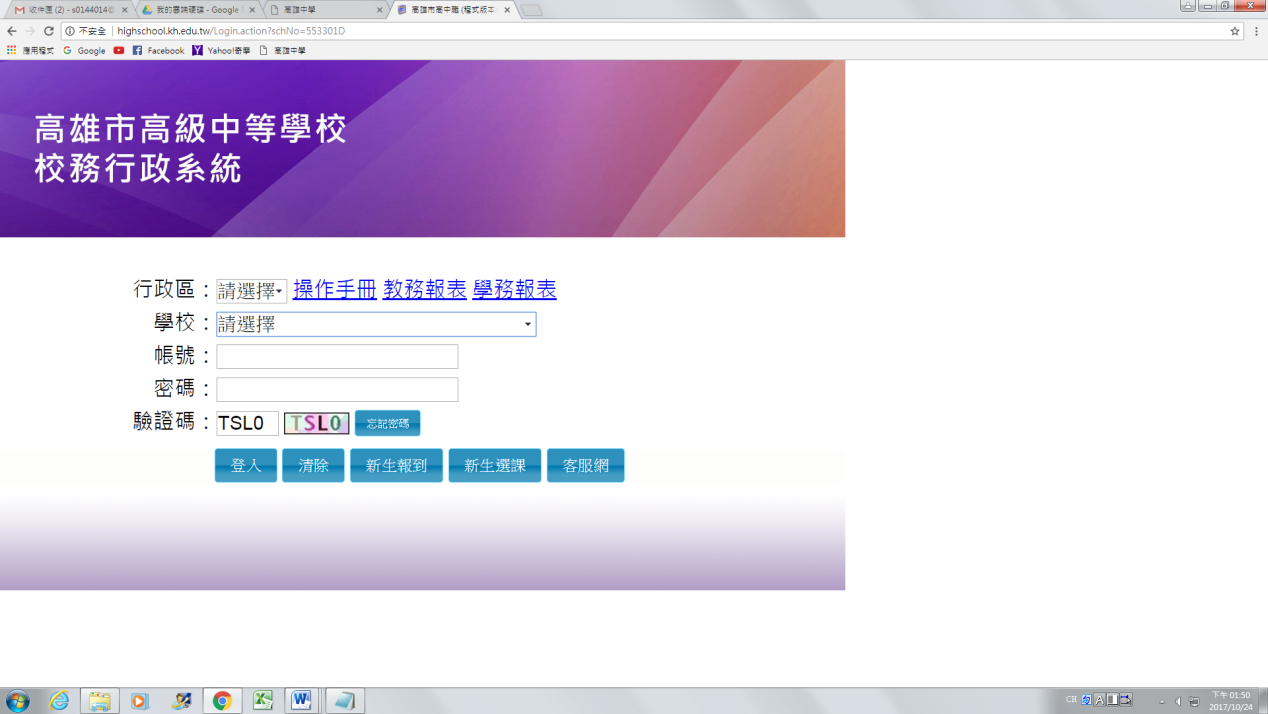 續下頁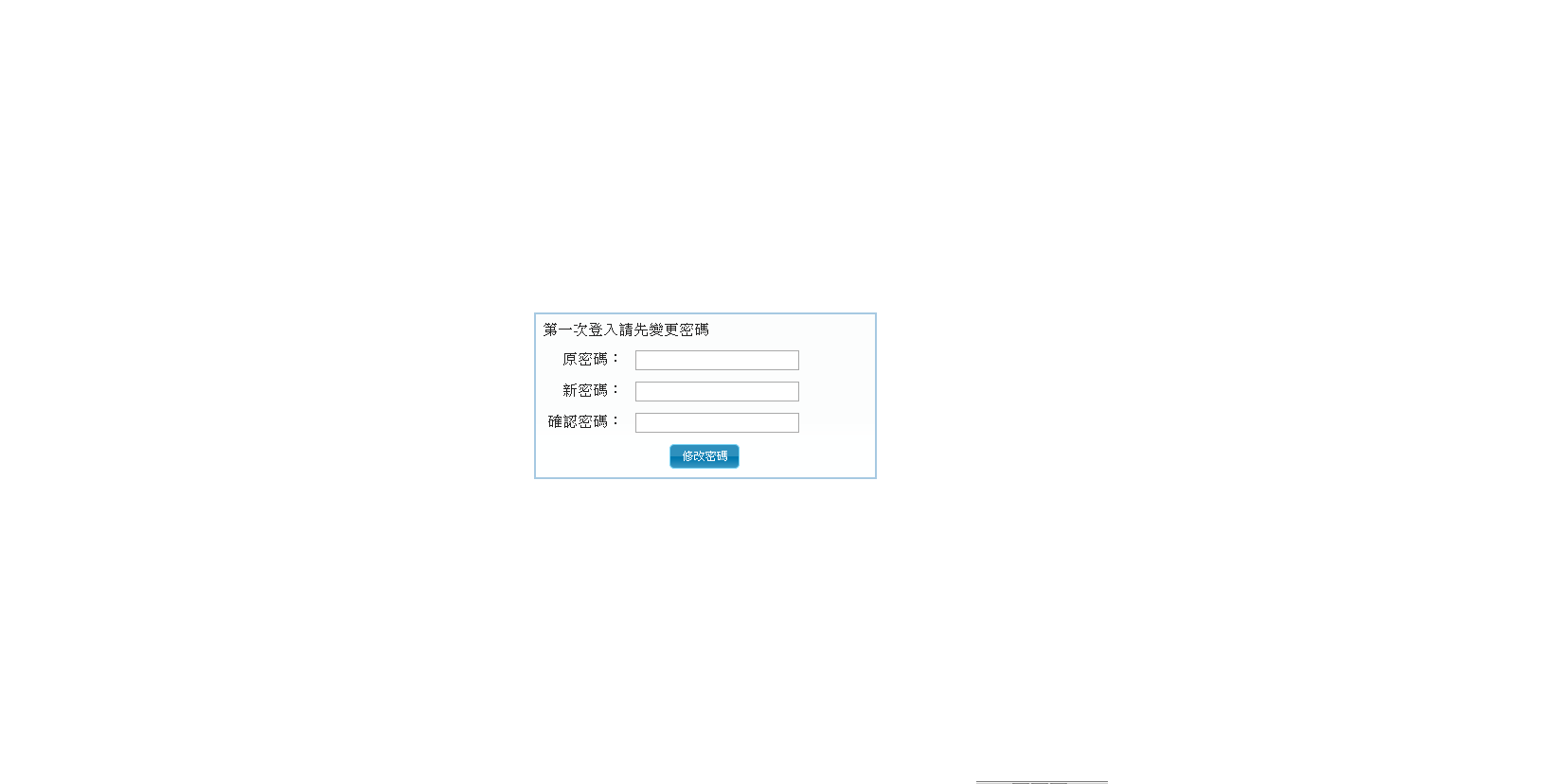 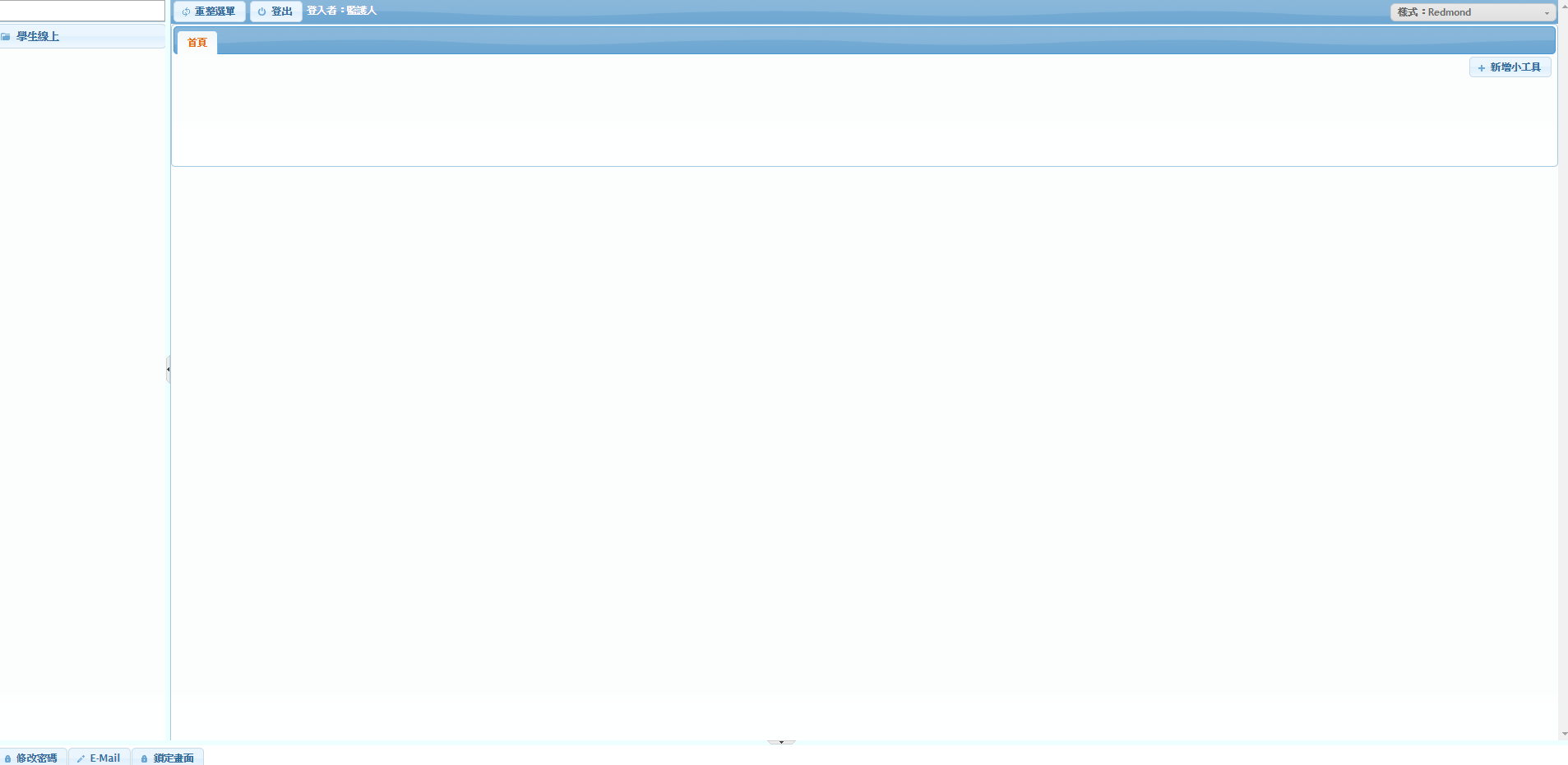 續下頁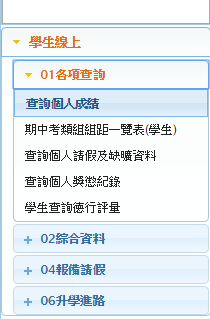 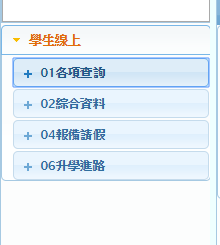 續下頁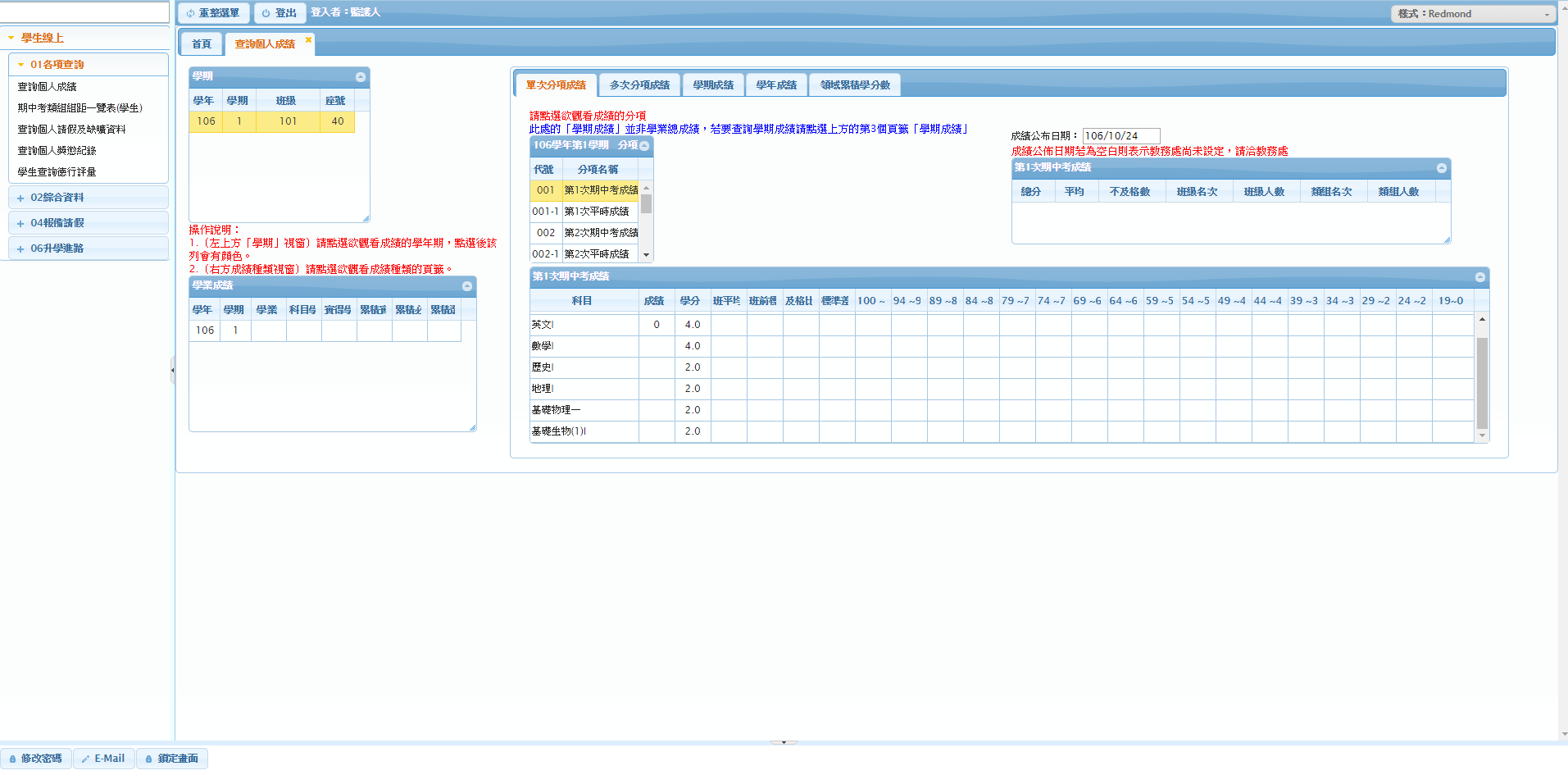 